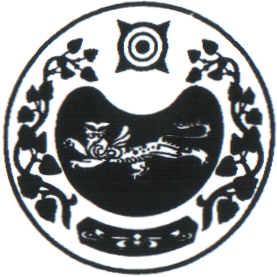 ПОСТАНОВЛЕНИЕот 01.07.2022 г.    № 61-паал ЧарковО выделении специальных мест для размещения предвыборных печатныхагитационных материалов в период  подготовки и проведения выборов, назначенных на единый день голосования 11 сентября  2022 года на территории Усть- Абаканского района	Руководствуясь пунктом 7 статьи 54 Федерального закона «Об основных гарантиях избирательных прав  и права на участие в референдуме граждан Российской Федерации», учитывая предложения территориальной избирательной комиссии Усть-Абаканского района о выделении специальных мест для размещения печатных агитационных материалов в период  подготовки и проведения выборов, назначенных на единый день голосования 11 сентября  2022 года на территории Усть- Абаканского района, администрация Чарковского сельсоветаПОСТАНОВЛЯЕТ: 1. Определить специальные места для размещения предвыборных печатных агитационных материалов в период  подготовки и проведения выборов на территории Усть-Абаканского района, назначенных на единый день голосования 11 сентября  2022 года на территории избирательного  участка согласно приложению.Разрешить размещение предвыборных печатных агитационных материалов в помещениях, на зданиях, сооружениях и иных объектах только с согласия и на условиях собственников, владельцев указанных объектов (за исключением мест, предусмотренных приложением к данному постановлению).Запретить размещать предвыборные печатные агитационные материалы на памятниках, обелисках, зданиях, сооружениях и в помещениях, имеющих историческую, культурную или архитектурную ценность, а также в зданиях, в которых размещены избирательные комиссии, помещения для голосования, и на расстоянии менее 50 метров от входа в них. Опубликовать  данное постановление в газете «Усть-Абаканские известия официальные».Контроль за исполнением постановления возлагаю на себя.  Глава Чарковского сельсовета          		                                  А.А. АлексеенкоПриложениек постановлению главы  Чарковского сельсовета от 01.07.2022 года № 61-пСпециальные места для размещения печатных агитационных материалов в период  подготовки и проведения выборов, назначенных на единый день голосования 11 сентября  2022 года на территории Усть- Абаканского районаРОССИЯ ФЕДЕРАЦИЯЗЫХАКАС РЕСПУБЛИКАЗЫАFБАН ПИЛТIРI АЙМАFЫЧАРКОВ ААЛНЫН ЧОБI                                   АДМИНИСТРАЦИЯЗЫРОССИЙСКАЯ ФЕДЕРАЦИЯРЕСПУБЛИКА ХАКАСИЯУСТЬ-АБАКАНСКИЙ РАЙОНАДМИНИСТРАЦИЯЧАРКОВСКОГО  СЕЛЬСОВЕТА№ избирательного участкаМесто расположения избирательного участкаНаселенный пунктМесто размещения предвыборных печатных агитационных материалов1234382аал Чарков, ул. Ленина, 19, здание муниципального казенного учреждения «Чарковский сельский Дом культуры»аал Чарковаал Ах-ХолСтенд на первом этаже справа в здании администрации Чарковского сельсоветаСтенд слева у входа в магазин «Мечта»Фасадная сторона здания муниципального казенного учреждения «Социально-культурный центр аал Ах-Хол Чарковского сельсовета Усть-Абаканского района Республики Хакасия»		